Lección 15: Muchas frutasInventemos problemas-historia y resolvámoslos.Calentamiento: Observa y pregúntate: Puesto de frutas¿Qué observas?
¿Qué te preguntas?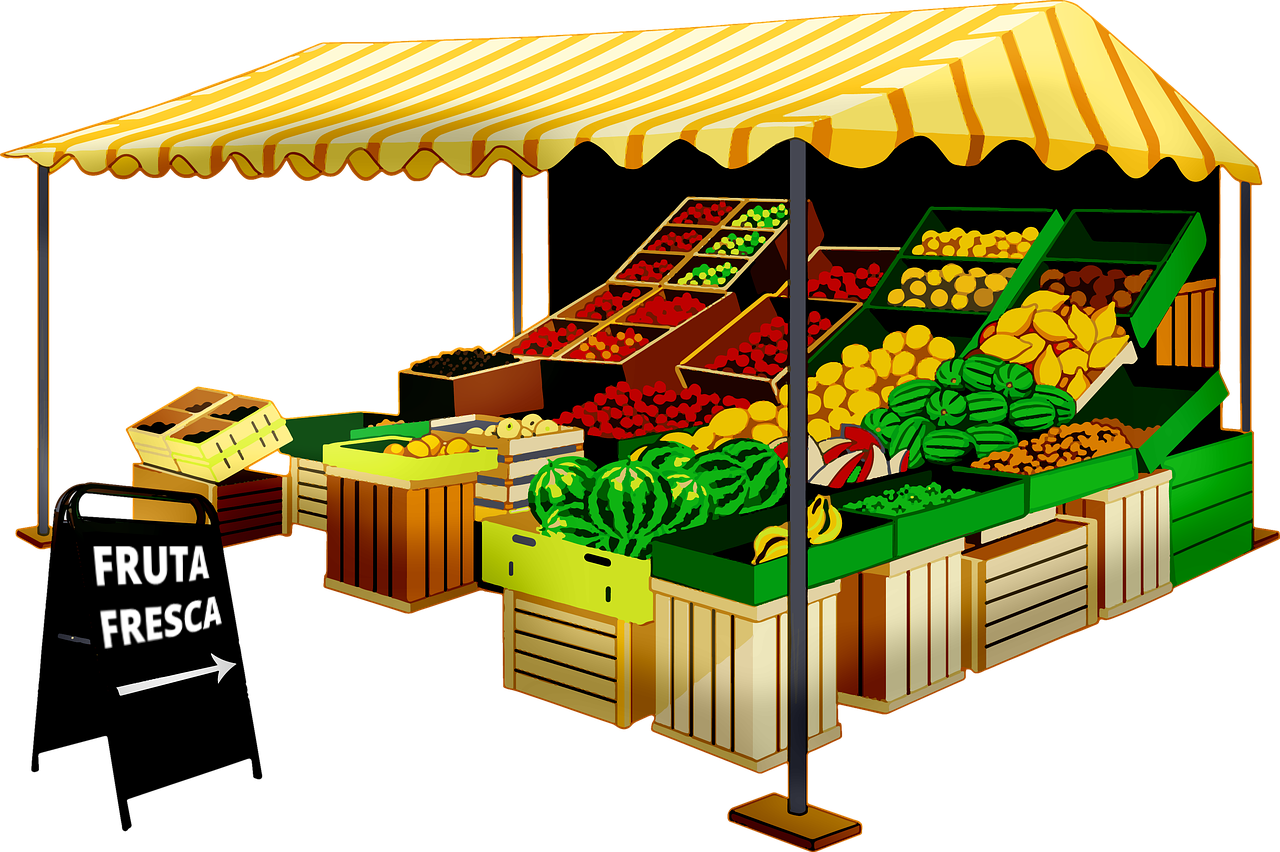 15.1: Problemas-historia sobre frutas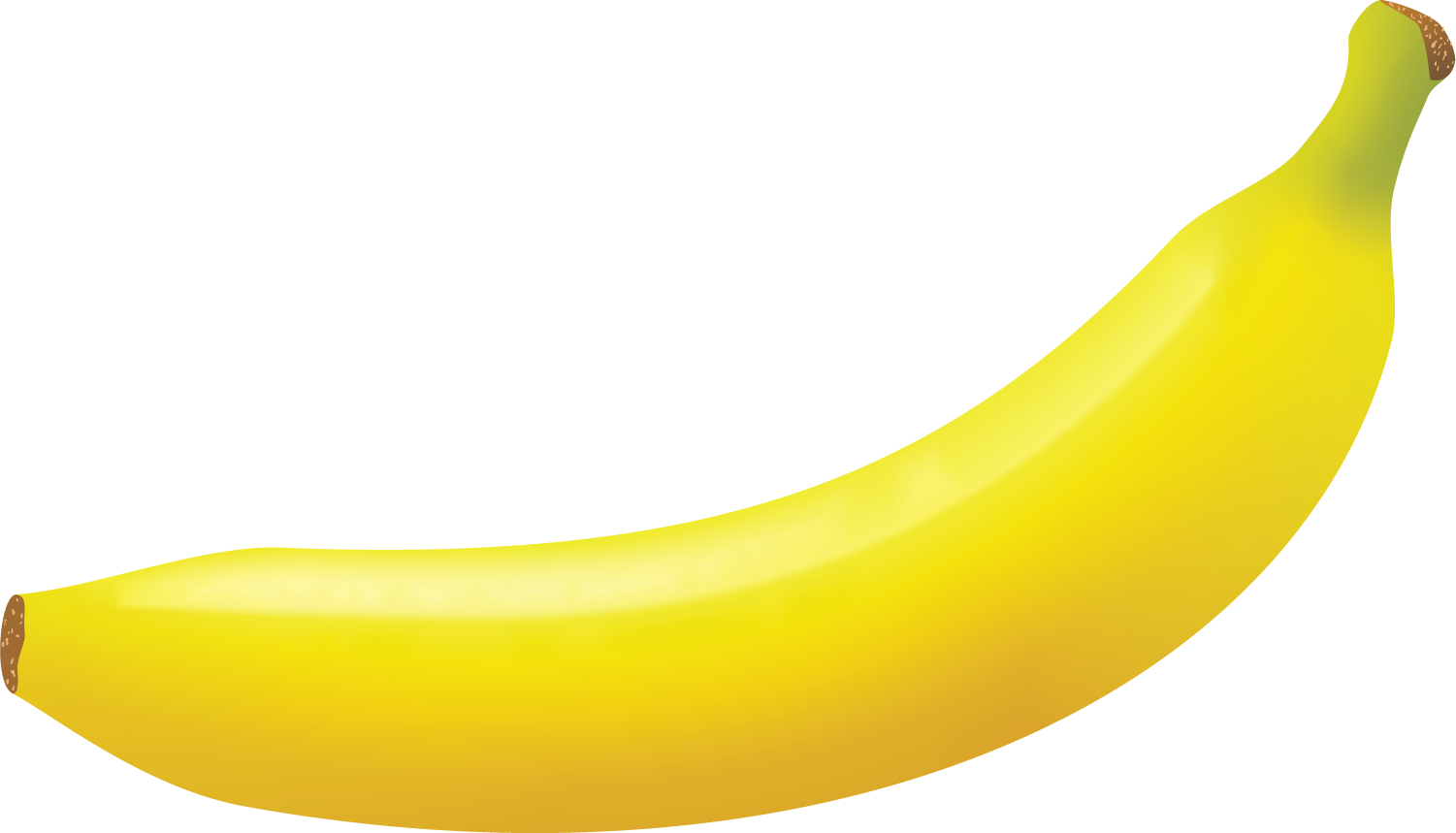 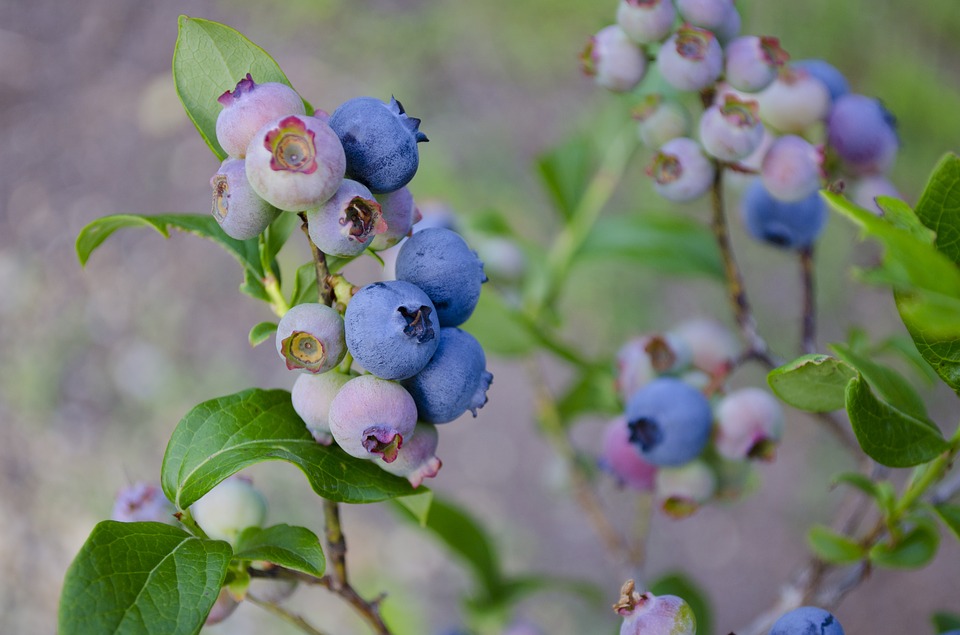 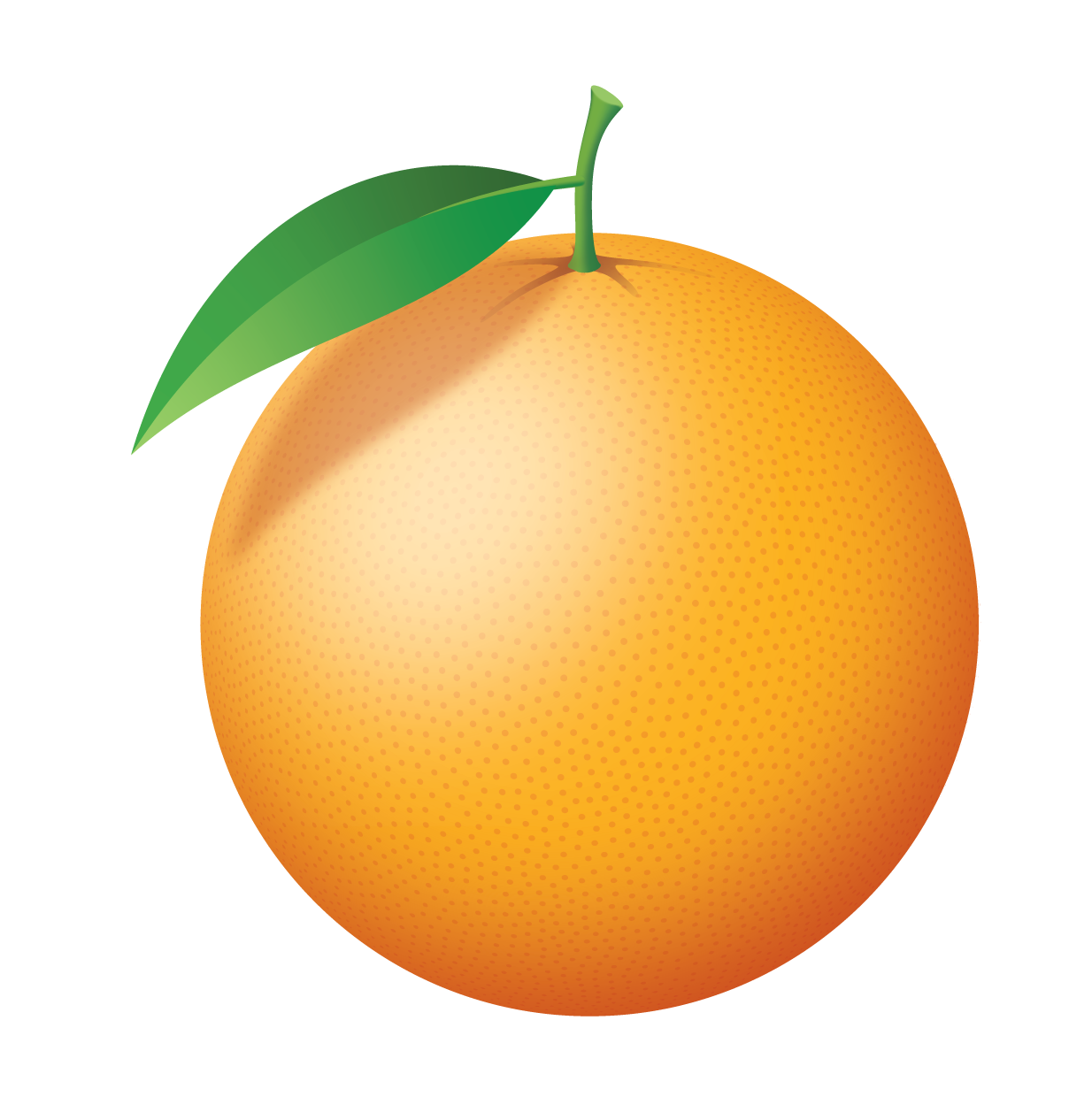 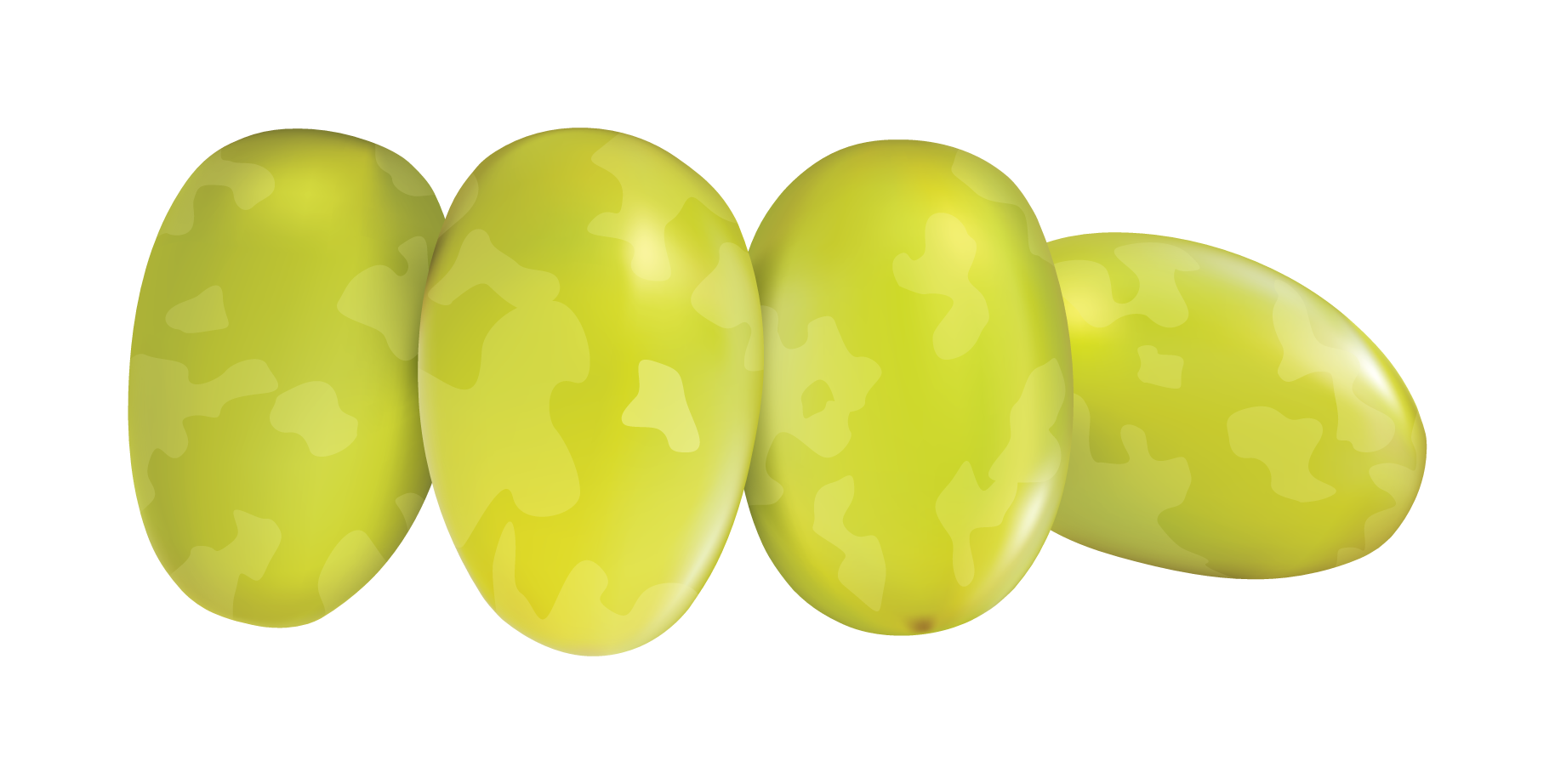 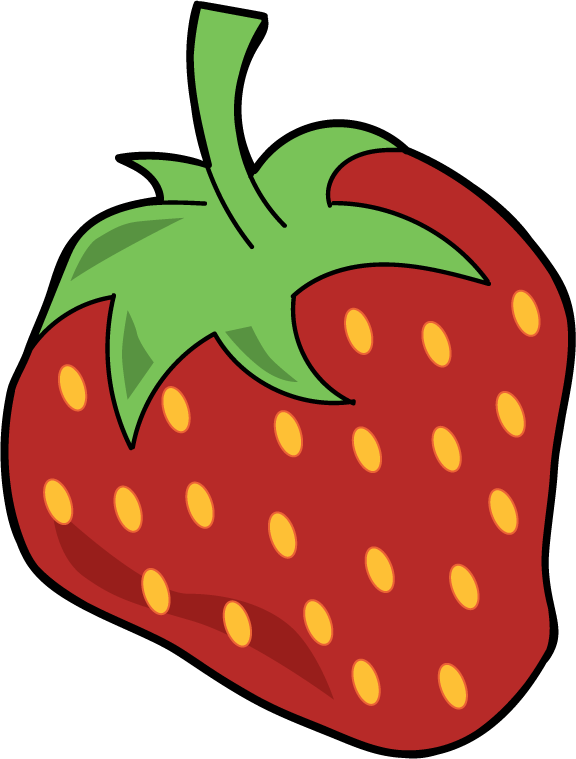 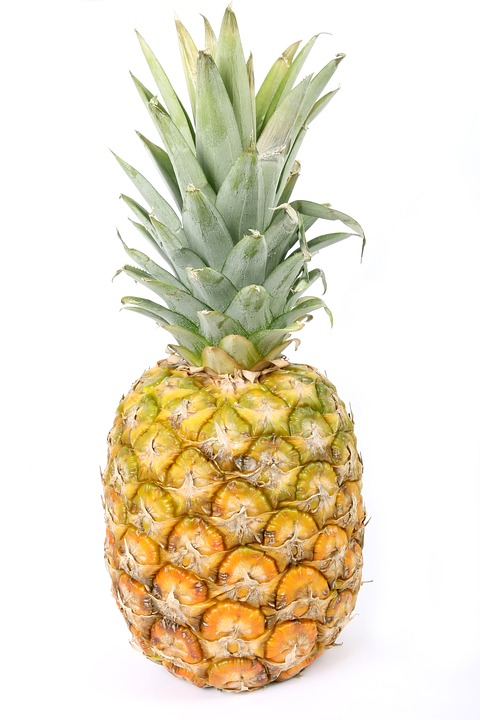 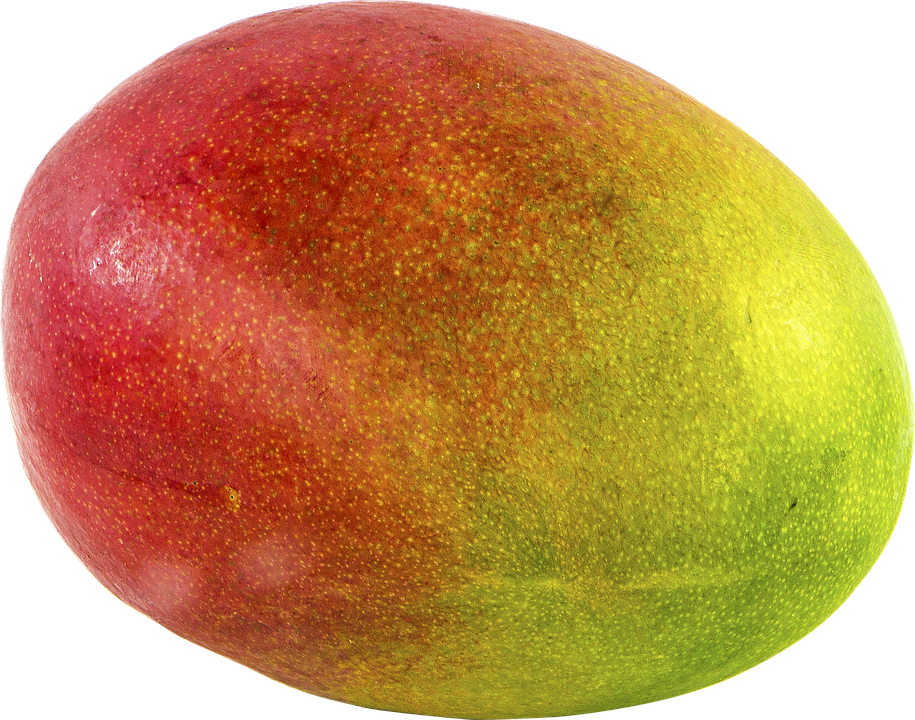 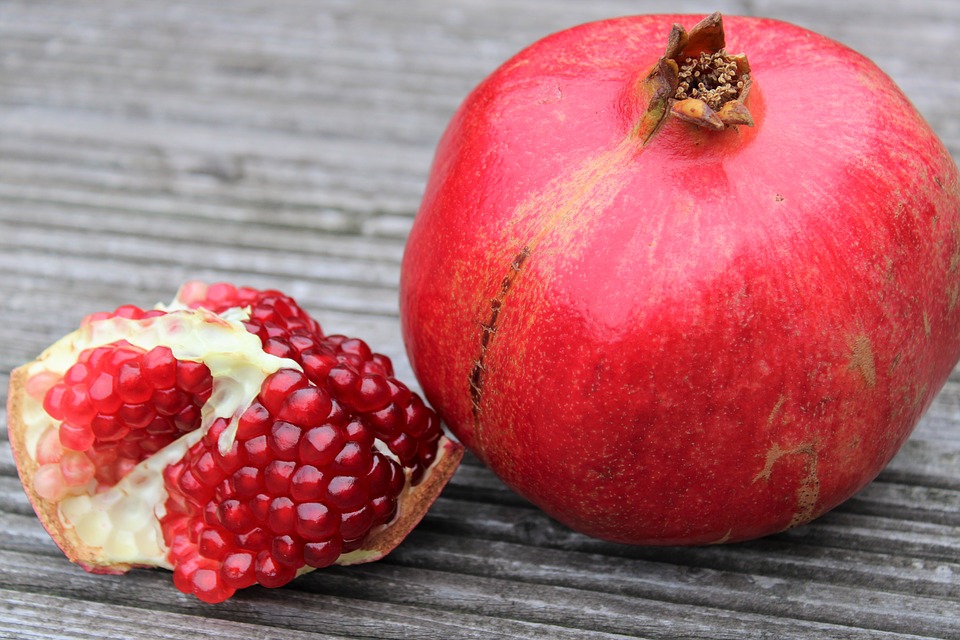 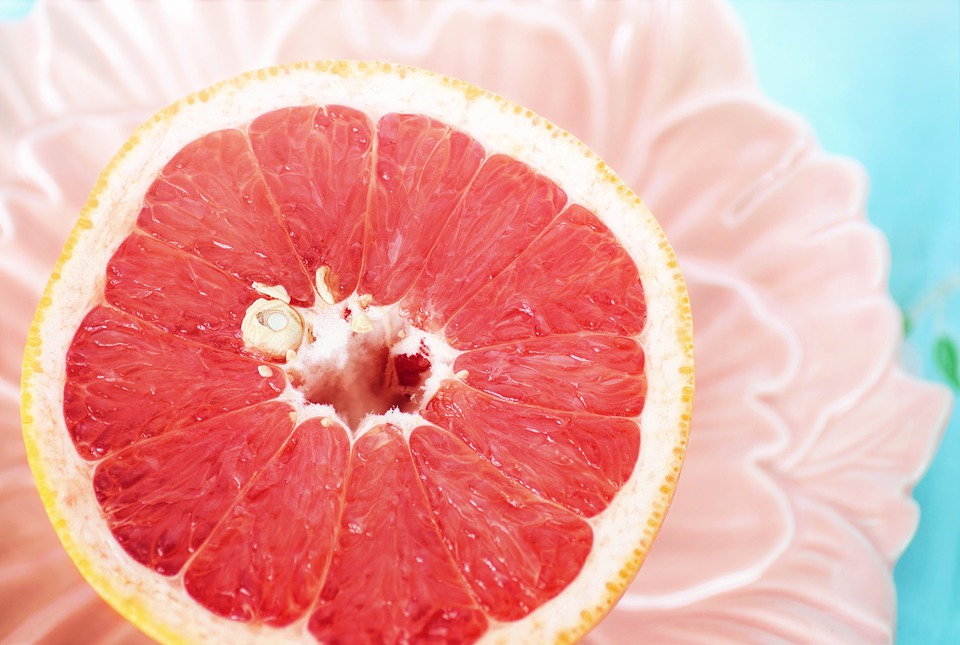 Resuelve el problema-historia.Muestra cómo pensaste. Usa objetos, dibujos, números o palabras.15.2: Todas las solucionesMuestra cómo pensaste. Usa dibujos, números, palabras u objetos.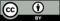 © CC BY 2021 Illustrative Mathematics®